П О С Т А Н О В Л Е Н И Е от 24.08.2020   № 837г. МайкопО внесении изменений в постановление Администрации муниципального образования «Город Майкоп» от 14.11.2016 № 981 «Об установлении размера платы, взимаемой с родителей (законных представителей) за присмотр и уход за детьми в муниципальных образовательных организациях, реализующих образовательные программы дошкольного образования в муниципальном образовании «Город Майкоп»В соответствии со ст. 65 Федерального закона от 29.12.2012 № 273-ФЗ «Об образовании в Российской Федерации», постановлением Кабинета Министров Республики Адыгея от 01.12.2015 № 258 «Об установлении максимального размера родительской платы за присмотр и уход за детьми в государственных и муниципальных образовательных организациях, реализующих образовательную программу дошкольного образования», постановлением Администрации муниципального образования «Город Майкоп» от 05.06.2015 № 370 «Об утверждении Порядка установления платы, взимаемой с родителей (законных представителей) за присмотр и уход за детьми в муниципальных образовательных организациях, реализующих образовательные программы дошкольного образования», в целях установления размера платы, взимаемой с родителей (законных представителей) за присмотр и уход за детьми в муниципальных образовательных организациях, реализующих образовательные программы дошкольного образования в муниципальном образовании «Город Майкоп», п о с т а н о в л я ю:1. Внести в пункт 1 постановления Администрации муниципального образования «Город Майкоп» от 14.11.2016 № 981 «Об установлении размера платы, взимаемой с родителей (законных представителей) за присмотр и уход за детьми в муниципальных образовательных организациях, реализующих образовательные программы дошкольного образования в муниципальном образовании «Город Майкоп» следующие изменения:1) цифры «1305» заменить цифрами «1549»;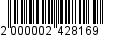 2) цифры «1239» заменить цифрами «1471».2. Опубликовать настоящее постановление в газете «Майкопские новости» и разместить на официальном сайте Администрации муниципального образования «Город Майкоп».3. Постановление «О внесении изменений в постановление Администрации муниципального образования «Город Майкоп» от 14.11.2016 № 981 «Об установлении размера платы, взимаемой с родителей (законных представителей) за присмотр и уход за детьми в муниципальных образовательных организациях, реализующих образовательные программы дошкольного образования в муниципальном образовании «Город Майкоп» вступает в силу 01.09.2020.Исполняющий обязанности Главы муниципального образования«Город Майкоп»                                                                           С.В. СтельмахАдминистрация муниципального 
образования «Город Майкоп»Республики Адыгея 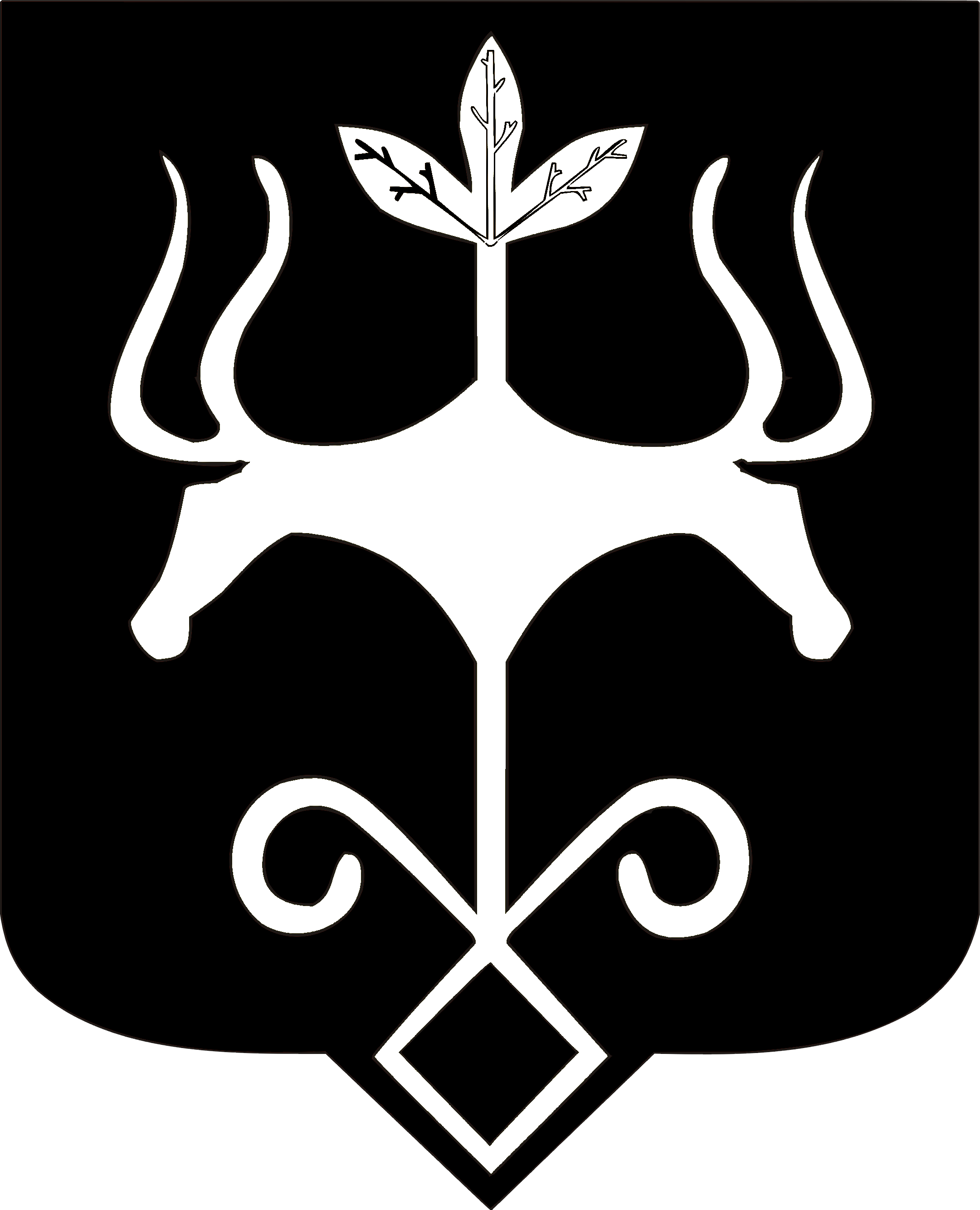 Адыгэ Республикэммуниципальнэ образованиеу 
«Къалэу Мыекъуапэ» и Администрацие